Государственное бюджетное общеобразовательное учреждение Самарской области  основная общеобразовательная школа № 15 города Новокуйбышевска городского округа Новокуйбышевск самарской области структурное подразделение «Детский сад «Пчёлка»План-конспект непосредственно образовательной деятельности в старшей группеТема: «Свойства магнита»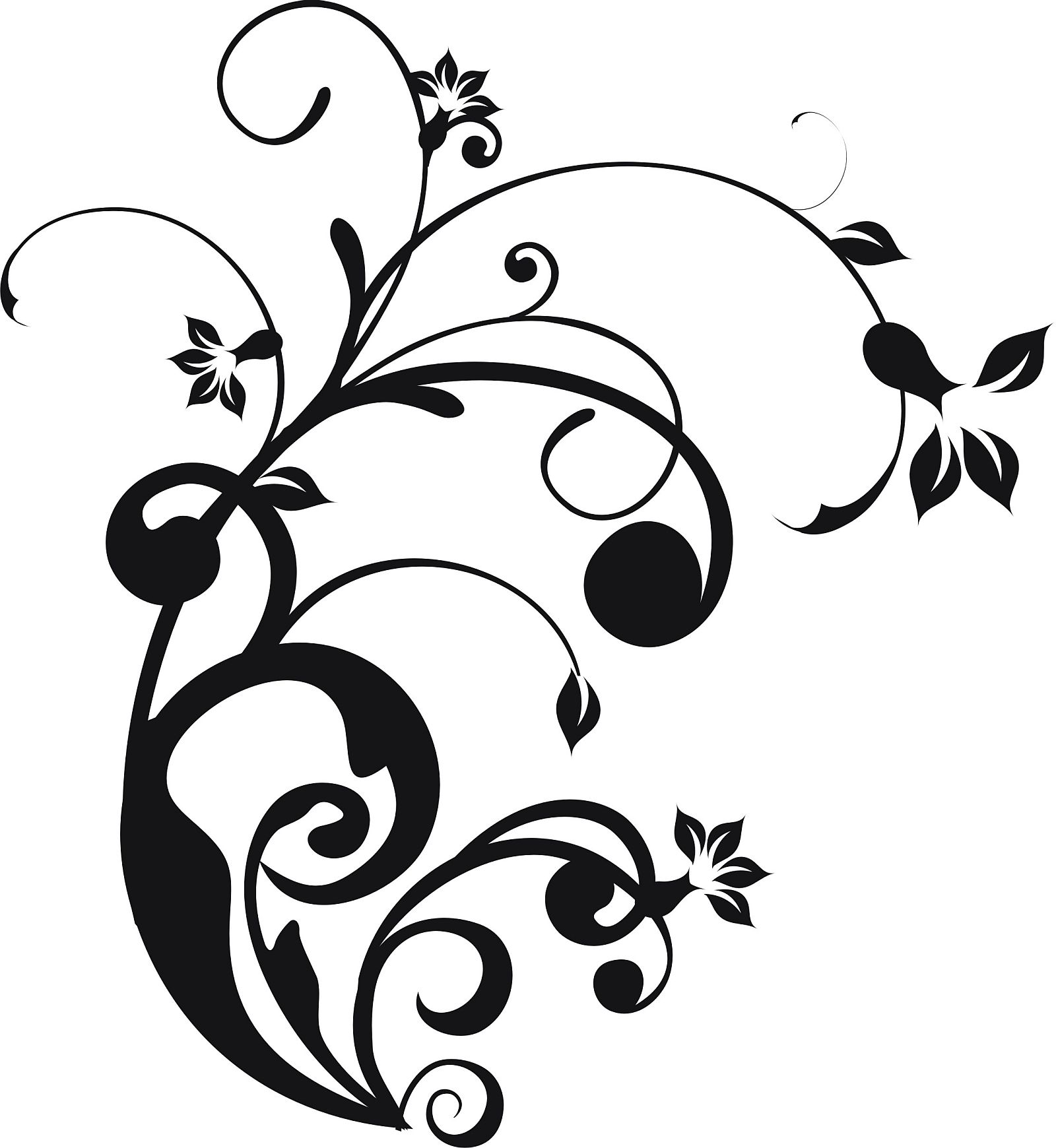                                                                             Составила  Анисифорова  Мария Павловнавоспитатель, ГБОУ ООШ № 15структурное подразделение «Детский сад «Пчёлка»г.о.Новокуйбышевск г.о.НовокуйбышевскИнтеграция образовательных областей:  «Познавательное развитие», «Речевое развитие», «Физическое развитие».Задачи:Расширить знания: о свойствах магнита, о взаимодействии магнита с различными видами металла; формировать представление о влиянии силы магнита на предметы. Закрепить умение проводить опыты. («Познавательное развитие»).Формировать умение вести беседу, отстаивать свою точку зрения; умение обобщать и делать выводы. («Речевое развитие»).Формировать умение реагировать на сигнал и бег врассыпную, не наталкиваясь друг на друга. («Физическое развитие»).Методы и приемы: методика О.В. Дыбиной.- практические: эксперименты, опыты,  подвижная игра;- наглядные: сюрпризный момент, показ способа действия;- словесные: вопросы.Материалы и оборудование: методика О.В. Дыбиной. иголка, «волшебная» рукавичка, кусок ткани, флакон с растительным маслом, бутылочка с водой, стакан, магниты на каждого ребенка, кусочки бумаги, резины, медной и алюминиевой проволоки, маленькая железная гайка, коробочка скрепок.Аудиозапись Джеймса Ласта «Одинокий пастух», красивый сундук.Формы организации совместной деятельностиЛогика образовательной деятельностиДетская деятельностьФормы и методы организации совместной деятельностиДвигательнаяПодвижная игра.ИгроваяИгры с правилами (подвижные).Познавательно-исследовательскаяНаблюдения, решение проблемных ситуаций, экспериментирование с магнитом.КоммуникативнаяРечевые  ситуации, вопросы.МузыкальнаяСлушание.№Деятельность воспитателяДеятельность воспитанниковОжидаемые результаты1«Cюрпризный момент»: звучит аудиозапись таинственной музыки. Воспитатель вносит красивый сундучок. Который стоял около двери в группу.    Предлагает посмотреть, что в нём находится.       Воспитатель  вместе с детьми достаёт из сундучка предметы: «волшебную рукавичку», иголку, кусочек ткани, флакон с растительным маслом, бутылочку воды и стакан.  Вопросы: 1. Ребята, может вы знаете, зачем нам нужны все эти предметы?   2.  А что такое опыт?  Дети  рассматривают предметы, обследуют «волшебную рукавичку».Дети отвечают.                                           Вызваны положительные эмоции.  Настроены на предстоящую деятельность.У детей сформировано умение вести беседу, рассуждать.2     Воспитатель предлагает провести первый опыт.           Вопросы: 1.Как вы думаете, что произойдёт с иголкой, если её опустить в стакан с водой? Почему?    Воспитатель предлагает проверить предположения детей.     Он растительным маслом смачивает кусочек ткани и  смазывает иголку. Иголку опускает в стакан с водой - она плавает.    Вопрос: 1.Почему иголка, смазанная растительным маслом, не   утонула?     Воспитатель проводит «волшебной рукавичкой» по стакану вниз – она тонет.     Вопрос детям: 1. Отчего произошло такое чудо?  2.Как вы думаете в чём «волшебство» рукавички? Если дети затрудняются, то воспитатель раскрывает тайну фокуса: в рукавичку зашит магнит.   Вопрос:1. Что же мы узнали, проделав этот фокус?Ответы детей.Дети стоят возле стола воспитателя и наблюдают процесс фокуса.Дети рассуждают. Дети рассуждают, высказывают свои предположения.Дети делают вывод:  магнит подействовал на металлическую иголку, он потянул её вниз. Сила магнита действует через стекло и воду.Сформированы знания о свойствах металлических предметов.Развита наблюдательность.У детей сформировано умение вести беседу и отстаивать свою точку зрения.Сформированы умения обобщать и делать выводы.3   Воспитатель предлагает детям провести за столами следующий опыт.  У детей на столах лежат магнит, подносы с мелкими предметами: кусочки ткани, бумаги, резины;  кусочки проволоки: медной, алюминиевой  и маленькая железная гайка.  Вопрос воспитателя: 1. Какие из предложенных предметов не притянет магнит? Почему?2. Почему вы решили, что оставшиеся предметы притянутся к магниту?    Воспитатель объясняет детям, что  оставшиеся предметы из разного металла. Проволока из алюминия и меди, а гайка железная.Давайте проверим, правы ли вы в своих предположениях.Воспитатель подводит детей к выводу.Дети садятся за столыРассматривают предметы, убирают с подноса предметы, которые не притягивает магнит. Объясняют, почему убрали эти предметы. Отвечают на вопросы.Дети проводят опыт: подносят магнит к кусочкам алюминиевой и медной проволоки и железной гайке.Дети рассуждают над результатом опыта и делают вывод: не все металлы притягивает магнит. Сила магнита не действует на алюминий и медь.Закреплены умения самостоятельно проводить опыты.Расширены знания детей о взаимодействии магнита с различными видами металлов. 4Подвижная игра: «Весёлые магнитики».  Цель: закрепить внимание на сигнал, бег врассыпную (не наталкиваясь друг на друга) Дети играют.Дети умеют реагировать на сигнал, бегают, врассыпную не наталкиваясь.5Воспитатель предлагает детям сесть за столы.  Достаёт из сундучка коробочку с металлическими скрепками.    Раздаёт по две скрепки каждому ребёнку на стол. Предлагает детям поднести магнит к одной скрепке.     Воспитатель просит детей отделить скрепку от магнита и поднести её к другой скрепке.  Вопрос: 1.Вот это фокус! Что произошло со скрепками? Почему?   Воспитатель помогает детям сделать вывод.Дети садятся за столы.Дети намагничивают скрепку.Действия детей со скрепками.Рассуждения детей.Дети приходят к выводу: скрепка стала обладать силой магнита. Металлические предметы способны намагничиваться.Закреплены умения самостоятельно проводить опыты.Сформированы представления детей о влиянии силы магнита на предметы. Сформированы умения делать выводы и рассуждать.6Воспитатель хвалит детей за проделанные фокусы. Спрашивает, что интересного сегодня они узнали. Достаёт из сундучка Коперфильда сюрпризы: магнитики-смайлики и дарит их детям на память от известного фокусника.Дети делятся своими впечатлениями.Получены знания о свойствах магнита. Детям доставлена радость от проведенных опытов.